2023年“外教社·词达人杯”全国大学生英语词汇能力大赛报名确认表学校名称：_____________________________我校确认申请参加2023年“外教社·词达人杯”全国大学生英语词汇能力大赛。并委托___________老师（联系手机号______________）作为本校赛事唯一联系人。外语教学部门负责人签字：                               （请加盖外语院/系/公共课部/教研室公章）报名确认表上传说明：1. 打印本表。2. 填写表格信息，加盖公章后拍照或扫描。3. 微信扫描下方二维码或访问地址https://qr.sflep.com/wh?l=132，上传提交扫描文件。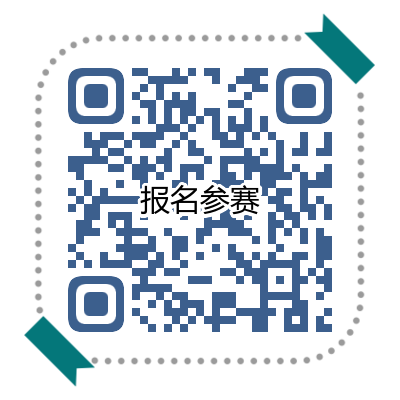 